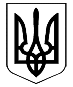 ВЕЛИКОДИМЕРСЬКА СЕЛИЩНА РАДАБРОВАРСЬКОГО РАЙОНУ КИЇВСЬКОЇ ОБЛАСТІР І Ш Е Н Н ЯПро внесення змін до цільової програми «Благоустрій у Великодимерській об'єднаній територіальній громаді на 2018 рік» , затвердженої рішенням Великодимерської селищної ради від 21.12.2017 р. № 52 ІІІ – VІІ із змінами   З метою забезпечення виконання заходів програми,  керуючись ст. ст. 25, 26 Закону України «Про місцеве самоврядування в Україні», враховуючи позитивні висновки та рекомендації постійної депутатської комісії з питань планування фінансів, бюджету, соціально-економічного розвитку, промисловості, підприємництва, інвестицій та зовнішньоекономічних зв’язків, селищна радаВ И Р І Ш И Л А:1. Внести зміни до цільової програми «Благоустрій у Великодимерській об’єднаній територіальній громаді на 2018 рік», затвердженої рішенням селищної ради від  21.12.2017 р.  № 52   ІІI – VІІ із змінами, а саме:1.1. доповнити паспорт програми завданням №7 «влаштування пам’ятника громадянам Великої Димерки  учасникам ліквідації Чорнобильської катастрофи – 25.0 тис.грн.»1.2. по тексту програми замінити слова головний розпорядник коштів та відповідальний виконавець -  «Великодимерська  об’єднана територіальна громада  Броварського району Київської області» на слова «виконавчий комітет Великодимерської селищної ради».2. Контроль за виконанням цього рішення покласти на постійну депутатську комісію з питань планування фінансів, бюджету, соціально-економічного розвитку, промисловості, підприємництва, інвестицій та зовнішньоекономічних зв’язків.Селищний голова                                                            А. Бочкарьовсмт Велика Димерка23  травня 2018 року№ 191     IX – VІІ